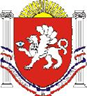 БЕРЕЗОВСКИЙ СЕЛЬСКИЙ СОВЕТРАЗДОЛЬНЕНСКОГО РАЙОНАРЕСПУБЛИКИ КРЫМ41 (внеочередное) заседание 2 созыва  РЕШЕНИЕсело БерезовкаО внесении изменений в решение Березовского сельского совета от 27.11.2019 № 39 «Об утверждении Положения о муниципальной службе в Березовском сельском поселении Раздольненского района Республики Крым» (в редакции решений от 26.02.2020 № 71; от 19.03.2020 № 80; от 09.04.2020 № 85; от 01.03.2021 № 148; от 25.11.2021 № 221; от 10.03.2022 № 251)Рассмотрев экспертное заключение Министерства юстиции Республики Крым от 25.03.2022, в соответствии с Федеральным Законом от 02.03.2007 № 25-ФЗ «Об основах муниципальной службы в Российской Федерации», Законом Республики Крым от 16.09.2014 № 76-ЗРК «О муниципальной службе в Республике Крым», Законом Республики Крым от 26.10.2016 № 290-ЗРК «О внесении изменений в некоторые законы Республики Крым», Уставом муниципального образования Березовское сельское поселение Раздольненского района Республики Крым, принимая во внимание положительное заключение прокуратуры Раздольненского района от 29.03.2022 № Исорг-20350020-689-22/2046-20350020, с целью приведения нормативных правовых актов Березовского сельского поселения в соответствие с действующим законодательством, Березовский сельский совет РЕШИЛ:1. Внести в решение Березовского сельского совета от 27.11.2019 № 39 «Об утверждении Положения о муниципальной службе в Березовском сельском поселении Раздольненского района Республики Крым» (в редакции решений от 26.02.2020 № 71; от 19.03.2020 № 80; от 09.04.2020 № 85; от 01.03.2021 № 148; от 25.11.2021 № 221; от 10.03.2022 № 251) следующие изменения:1.1. в приложении к решению:1) пункт 5 статьи 7 изложить в следующей редакции:«5. К кандидатам, назначаемым на должность главы местной администрации по контракту, уставом муниципального образования могут быть установлены дополнительные требования».2. Обнародовать настоящее решение на информационных стендах населенных пунктов Березовского сельского поселения и на официальном сайте Администрации Березовского сельского поселения в сети Интернет (http:/berezovkassovet.ru).3. Настоящее решение вступает в силу с момента обнародования.4. Контроль за выполнением настоящего решения возложить на председателя Березовского сельского совета - главу Администрации Березовского сельского поселения.Председатель Березовского сельского совета -глава Администрации Березовского сельского поселения							А.Б.Назар12.04.2022 г.         №  262